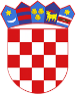 R  E  P  U  B  L  I  K  A    H  R  V  A  T  S  K  APOŽEŠKO-SLAVONSKA ŽUPANIJAGRAD POŽEGA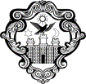 SAVJET MLADIHKLASA: 024-07/23-01/1URBROJ: 2177-1-02/01-22-2 Požega, 18. rujna 2023.GRADSKOM VIJEĆU GRADA POŽEGEPREDMET: Zahtjev za davanje odobrenja na Program rada Savjeta mladih Grada Požege za 2024. godinu- dostavlja seNa temelju članka 19. stavka 5. Zakon o savjetima mladih  (Narodne novine, broj: 41/14. i 80/23.) i  članka 25. stavka 6. Odluke osnivanju Savjeta mladih Grada Požege (Službene novine Grada Požege, broj: 5/14.), dostavlja se Naslovu radi davanja odobrenja Program rada Savjeta mladih Grada Požege za 2024. godinu koji je usvojen na 12. sjednici Savjeta mladih Grada Požege, održanoj 15. rujna 2023. godine.PREDSJEDNIK SAVJETA MLADIHGRADA POŽEGELuka Hećimović, v.r.U PRILOGU:Program rada Savjeta mladih  Grada Požege za 2024. godinuPRIJEDLOGR  E  P  U  B  L  I  K  A    H  R  V  A  T  S  K  APOŽEŠKO-SLAVONSKA ŽUPANIJAGRAD POŽEGAGradsko vijećeKLASA: 024-07/23-01/1URBROJ: 2177-1-02/01-23-3Požega, __.  rujan 2023.   Na temelju članka 19. stavka 5. Zakon o savjetima mladih (Narodne novine, broj: 41/14. i 80/23.), članka 25. stavka 7. Odluke osnivanju Savjeta mladih Grada Požege (Službene novine Grada Požege, broj: 19/14.) i  članka 39. stavka 1. podstavka 20. Statuta Grada Požege (Službene novine Grada Požege, broj: 2/21. i 11/22.), Gradsko vijeće Grada Požege, na svojoj 22. sjednici, održanoj dana, __. rujna 2023. godine, donosiO D L U K Uo davanju odobrenja na Program rada Savjeta mladih Grada Požege za 2024. godinuI.Savjetu mladih Grada Požege (u nastavku teksta: Savjet mladih) daje se odobrenje na Program rada Savjeta mladih Grada Požege za 2024. godinu koji je usvojen na 12. sjednici Savjeta mladih, održanoj 15. rujna 2023. godine.II.Ova Odluka stupa na snagu osmog dana od dana objave u Službenim novinama Grada Požege.PREDSJEDNIKMatej Begić, dipl.ing.šum.DOSTAVITI: Savjetu mladih Grada PožegeUpravnim tijelima Grada Požege, ovdje Pismohrani.O b r a z l o ž e n j euz Odluke o davanju odobrenja na Program rada Savjeta mladih Grada Požege za 2024. godinu I.	PRAVNA OSNOVA 	Pravna osnova za predloženu Odluku je u odredbi: članka 19. Zakona o savjetima mladih (Narodne novine, broj: 41/14. i 80/23.) (u nastavku teksta: Zakon), članka 25. Odluke osnivanju Savjeta mladih Grada Požege (Službene novine Grada Požege, broj: 19/14.) (u nastavku teksta: Odluka) i članka 39. stavka 1. podstavka 20. Statuta Grada Požege (Službene novine Grada Požege, broj: 2/21. i 11/22.) (u nastavku teksta: Statut).   Člankom 19. stavkom 1. do. 5. Zakona propisano je da Savjet mladih donosi program rada savjeta mladih za svaku kalendarsku godinu i da program rada savjeta mladih mora sadržavati  aktivnosti koje se odnose na sudjelovanje u kreiranju i praćenju provedbe lokalnog programa djelovanja za mlade, konzultiranje s organizacijama mladih o temama bitnim za mlade, suradnju s tijelima jedinica lokalne, odnosno područne (regionalne) samouprave u politici za mlade i suradnju s drugim savjetodavnim tijelima mladih u Republici Hrvatskoj i inozemstvu. Program rada savjeta mladih može sadržavati i ostale aktivnosti važne za rad savjeta mladih i poboljšanje položaja mladih, a u skladu s propisanim djelokrugom savjeta mladih. Program rada savjeta mladih donosi se većinom glasova svih članova savjeta mladih te program rada podnosi na odobravanje predstavničkom tijelu jedinice lokalne, odnosno područne (regionalne) samouprave, najkasnije do 30. rujna tekuće godine, za sljedeću kalendarsku godinu.Isto je određeno i člankom 25. Odluke. Člankom 39. stavkom 20. Statuta određeno je da Gradsko vijeće Grada Požege između ostalih poslova taksativno navedenih u ovom članku, donosi odluke i druge opće akte kojima se uređuju pitanja iz samoupravnog djelokruga Grada. II.	OCJENA STANJA Savjet mladih Grada Požege je savjetodavno tijelo Gradskog vijeća Grada Požege osnovano u cilju aktivnog uključivanja mladih u javni život Grada Požege, te sudjelovanja mladih u odlučivanju o upravljanju javnim poslovima od interesa i značaja za mlade. Članove i zamjenike članova Savjeta mladih Grada Požege izabralo je Gradsko vijeće ovoga saziva na 7. sjednici, održanoj, 17. prosinca 2021. godine, na mandat od tri godine.Savjet mladih Grada Požege na svojoj 12. sjednici, održanoj dana, 15. rujna 2023. godine donio je Program rada Savjeta mladih Grada Požege za 2024. godinu, te se predlaže Gradskom vijeću Grada Požege da predloženi akt odobri.III.	OSNOVNA PITANJA KOJA TREBA UREDITI ODLUKOM  I CILJ DONOŠENJA ODLUKEPredloženom Odlukom daje se odobrenje na Program rada Savjeta mladih Grada Požege za 2024. godinu. Programom rada određuju se aktivnosti koje će Savjet provoditi tijekom 2024. godine, a za provedbu aktivnosti predviđena su sredstva u iznosu od  5.300,00 eura.   Cilj donošenja predloženog akta je davanje odobrenja na Program rada Savjeta mladih Grada Požege za 2024. godinu sukladno gore navedenom Zakonu i Odluci.  IV.	SREDSTVA POTREBNA ZA OSTVARENJE ODLUKE  Za provedbu Program rada Savjeta mladih Grada Požege za 2024. godinu potrebna financijska sredstva osigurat će se u Proračunu Grada Požege za 2024. godinu.R  E  P  U  B  L  I  K  A    H  R  V  A  T  S  K  APOŽEŠKO-SLAVONSKA ŽUPANIJAGRAD POŽEGASAVJET MLADIHKLASA: 024-07/23-01/1URBROJ: 2177-1-02/01-22-1 Požega, 18. rujna 2023.Na temelju članka 19. stavka 1. Zakon o savjetima mladih (Narodne novine, broj: 41/14. i 80/23.) i  članka 25. stavka 1. Odluke osnivanju Savjeta mladih Grada Požege (Službene novine Grada Požege, broj: 5/14.), Savjet mladih Grada Požege, na sjednici održanoj dana, 18. rujna 2023. godine, donosi sljedećiPROGRAM RADASavjeta mladih Grada Požege za 2024. godinuUVODSavjet mladih Grada Požege (u daljnjem tekstu: Savjet mladih) savjetodavno je tijelo Grada Požege koje promiče i zagovara prava, potrebe i interese mladih u Gradu Požegi, osnovano s ciljem sudjelovanja u odlučivanju o upravljanju javnim poslovima od interesa i značaja za mlade, aktivnog uključivanja mladih u javni život te s ciljem informiranja i savjetovanja mladih u lokalnoj zajednici.U okviru svog djelokruga Savjet mladih raspravlja o pitanjima značajnim za rad Savjeta mladih kao i o pitanjima iz djelokruga rada Gradskog vijeća koja su od interesa za mlade te daje mišljenja Gradskom vijeću prilikom donošenja različitih akata koji su od značaja za mlade. Nadalje, isti inicira Gradskom vijeću Grada Požege donošenje odluka od značaja za mlade, donošenje programa i drugih akata od značaja za unaprjeđivanje položaja mladih u lokalnoj zajednici.Važno je naglasiti da Savjet mladih potiče informiranje o svim pitanjima značajnim za unaprjeđivanje položaja mladih, međusobnu suradnju Savjeta mladih u Republici Hrvatskoj te suradnju i razmjenu iskustava s organizacijama civilnoga društva i odgovarajućim tijelima drugih zemalja.Savjet mladih Grada Požege donosi svoj Program rada te potiče razvoj financijskog okvira provedbe politike za mlade i podrške razvoju organizacija mladih i za mlade, te sudjeluje u programiranju prioriteta natječaja i određivanja kriterija financiranja organizacija mladih i za mlade.Nadalje, isti putem svojih predstavnika sudjeluje u radu Gradskog vijeća prilikom donošenja odluka, mjera, programa i drugih akata od osobitog značenja za unaprjeđivanje položaja mladih na području Grada Požege i to davanjem mišljenja, prijedloga i preporuka o pitanjima i temama od interesa za mlade. Predlaže i donošenje programa za otklanjanje nastalih problema i poboljšanje položaja mladih.Rad i djelovanje Savjeta mladih utemeljeno je na načelu nediskriminacije, partnerstva, suradnje i aktivnog sudjelovanja mladih te usmjereno na ostvarenje ciljeva propisanih ovim Programom i mora biti u suglasju s njegovim sadržajem.Savjet mladih čini devet članova i devet zamjenika članova:- Dino Andrić / Sebastijan Galiot- Luka Hećimović / Zoran Jekić- Mateja Legac / Ivona Soldo- Matej Levar / Josip Svjetličić- Luka Majstorović / Marin Sabo- Luka Malčić / Lovro Barić-Pilić- Tena Matoković-Brižić / Sonja Paulić- Petar Pavić / Luka Kakuk- Matej Pudić / Antun PranjićU okviru djelokruga rada Savjet mladih:raspravlja o pitanjima značajnim za rad Gradskog Savjeta mladih,raspravlja o pitanjima iz djelokruga rada Gradskog vijeća koja su od interesa za mlade,predlaže Gradskom vijeću donošenje odluka, programa i drugih akata od značenja za unaprjeđenje položaja mladih u Gradu,predlaže Gradskom vijeću raspravu o pojedinim pitanjima važnim za unaprjeđenje položaja mladih na području Grada te način rješavanja navedenih pitanja,daje mišljenje Gradskom vijeću prilikom donošenja odluka, mjera, programa i drugih akata od osobitog značenja za mlade na području Grada,sudjeluje u izradi i praćenju provedbe lokalnog programa djelovanja za mlade,izrađuje izvješća mjerodavnim tijelima o problemima mladih, a prema potrebi predlaže i donošenje programa za otklanjanje nastalih problema i poboljšanja položaja mladih (lokalni program djelovanja za mlade),predlaže mjere za ostvarivanje i provedbu odluka i programa o skrbi za mlade,skrbi o informiranju mladih o svim pitanjima značajnim za unaprjeđenje položaja mladih,potiče suradnju sa savjetima mladih općina, gradova i županija u Republici Hrvatskoj te suradnju i razmjenu iskustava s odgovarajućim tijelima drugih zemalja,predlaže Gradskom vijeću financijski plan radi ostvarivanja rada Gradskog Savjeta mladih,obavlja i druge poslove od interesa za mlade. AKTIVNOSTI I CILJEVI PROGRAMA SAVJETA MLADIH ZA 2023. GODINUMEĐUNARODNI DAN SREDNJOŠKOLACA 17. 11.Savjet mladih u suradnji s Vijećem učenika Požeško-slavonske županije sudjelovat će u obilježavanju Međunarodnog dana srednjoškolaca koji će se održati 17. 11. Za taj dan predviđena su brojna događanja koja će se odvijati u dvorani srednje Glazbene škole. Sudjelovat će srednje škole s debatnim aktivnostima, dramske skupine te je također zamišljen koncert učenika Glazbene škole popraćen domjenkom. Savjet mladih spreman i je financijski pripomoći Županijskom vijeću učenika donirajući određen iznos iz svog proračuna.Za provedbu ove aktivnosti potrebno je 130,00 Eura.EDUKACIJESavjet mladih će provoditi edukacije učenika, studenata, članova Savjeta mladih te ostalih zainteresiranih skupina. Edukacije će biti od iznimne važnosti za mlade. Planiraju se radionice i predavanja o EU fondovima, samozapošljavanju mladih, tribina o zaštiti okoliša te ostale bitne i potrebne teme za mlade.Savjet mladih će provoditi ankete na teme koje su važne za mlade u svrhu prikupljanja informacija i potreba mladih u Gradu Požegi.Za provedbu ove aktivnosti potrebno je 510.00 Eura.STUDIJSKO PUTOVANJESavjet mladih će u suradnji s drugim Savjetom mladih iz Republike Hrvatske gostovati na svečanoj sjednici Savjeta mladih druge općine, grada ili županije.Članovi Savjeta mladih sudjelovat će na koordinaciji Savjeta mladih RH. Za provedbu ove aktivnosti potrebno je 530.00 Eura.SPORTSKO NATJECANJE OSNOVNIH ŠKOLASavjet mladih će ispred Grada Požege organizirati sportsko natjecanje učenika osnovnih škola iz Požege. Natjecanje će se održati u ljetnom terminu, u vrijeme kad su učenici na školskim praznicima. Natjecanje će se održati na prostoru Sportsko-rekreacijskog centra u Požegi. Natjecanje za dječake od prvog do osmog razreda u nogometu, u kojemu će svaka kategorija biti uređena godinom razreda koji učenici pohađaju. Natjecanje za djevojčice u igri graničara od prvog do osmog razreda. Kategorije za djevojčice će također biti uređene godinom razreda koje pohađaju. Pravila igara i termin će biti naknadno određeni.Za provedbu ove aktivnosti potrebno je 130.00 Eura.RAZNE AKTIVNOSTISavjet mladih će u suradnji s ostalim udrugama sudjelovati u brojnim humanitarnim aktivnostima. Kao primarni organizacijski oblik mladih u Gradu Požegi Savjet mladih će sudjelovati u predlaganju osoba za dodjelu javnog priznanja te će sudjelovati u poticanju izvrsnosti Grada Požege.U ovu aktivnost se ubrajaju ostali sportski događaji, zabavni program za mlade te izrada promotivnih materijala.Uz to, Savjet mladih planira organizaciju „Kina pod zvijezdama” na kojemu bi bila prikazana projekcija nekog od gledanijih i popularnijih filmova. Nastavak uspješno provedenog projekta „Proljeće u Požegi”Humanitarni koncertProjekt „Ljeto na Orljavi”Za provedbu ove aktivnosti potrebno je 4.000.00 Eura.ZAKLJUČNO:Savjet mladih će u 2023. godini sukladno ciljevima i programskim aktivnostima, organizirati i provesti projekte koji su navedeni u ovom Programu rada. Također, projekti i programske aktivnosti koji nisu navedeni u Programu rada mogu se realizirati u tekućoj godini ako se stvore preduvjeti koji to omogućavaju.Ukupni financijski troškovi potrebni za realizaciju programa su 5.300,00 Eura.Program rada Savjeta mladih Grada Požege za 2024. godinu podnosi se na odobravanje u Gradskom vijeću Grada Požege.U slučaju njegova odobrenja, u proračunu Grada za 2024. godine osigurat će se financijska sredstva. PREDSJEDNIK SAVJETA MLADIHGRADA POŽEGELuka Hećimović, v.r.22. SJEDNICA GRADSKOG VIJEĆA GRADA POŽEGETOČKA 16. DNEVNOG REDAPRIJEDLOG ODLUKEo davanju odobrenja na Program rada Savjeta mladih Grada Požegeza 2024. godinuPREDLAGATELJ / IZVJESTITELJ:predsjednik Savjeta mladih Grada PožegeRujan 2023.